AfmælisboðskortOpnaðu Microsoft Word Vistaðu skjalið þitt strax- smelltu á disklinginn 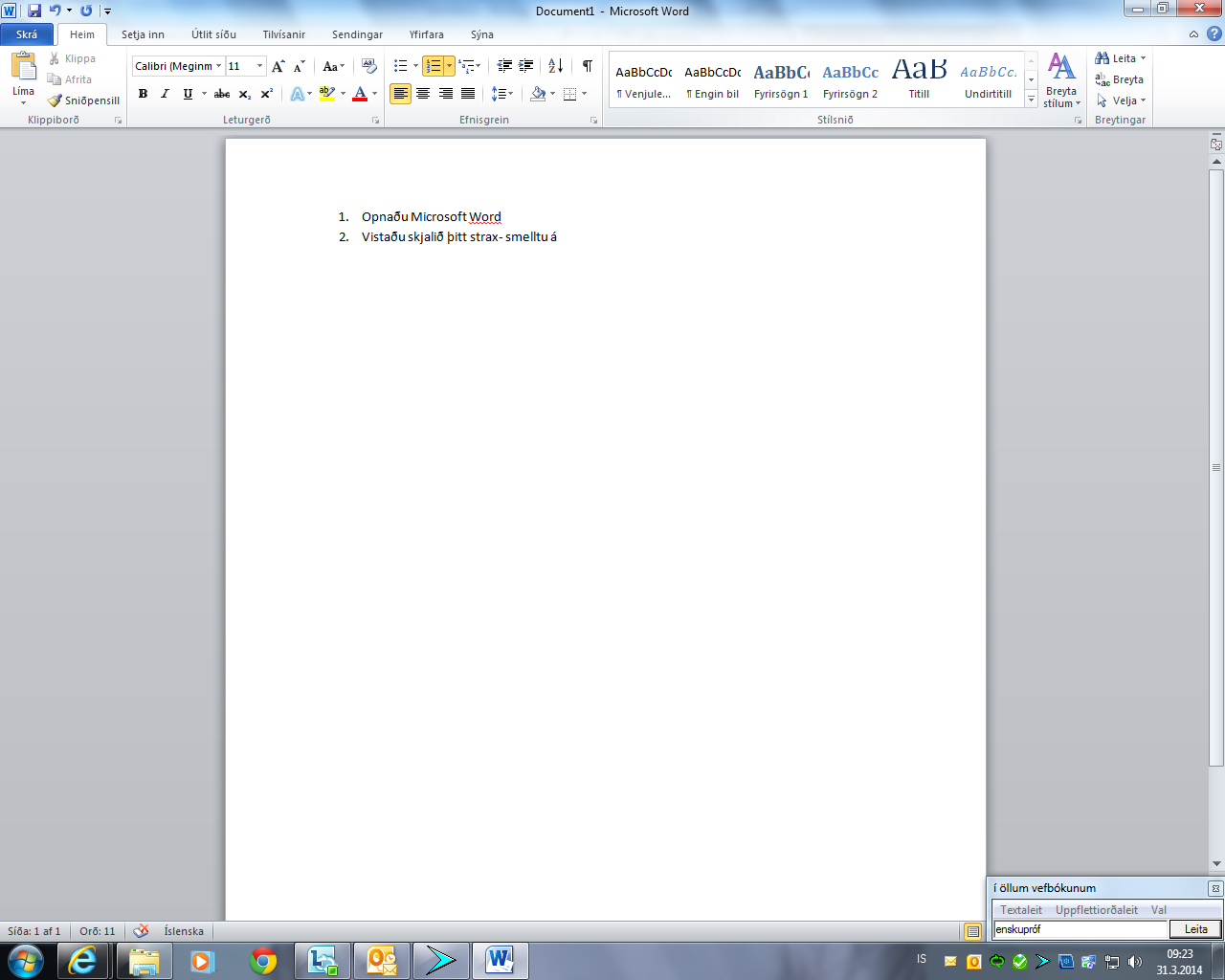 Kallaðu skjalið (skrárheiti) verk1 og vistaðu það í möppuna þína.Líttu efst á skjáinn,  heim þarf að vera valið 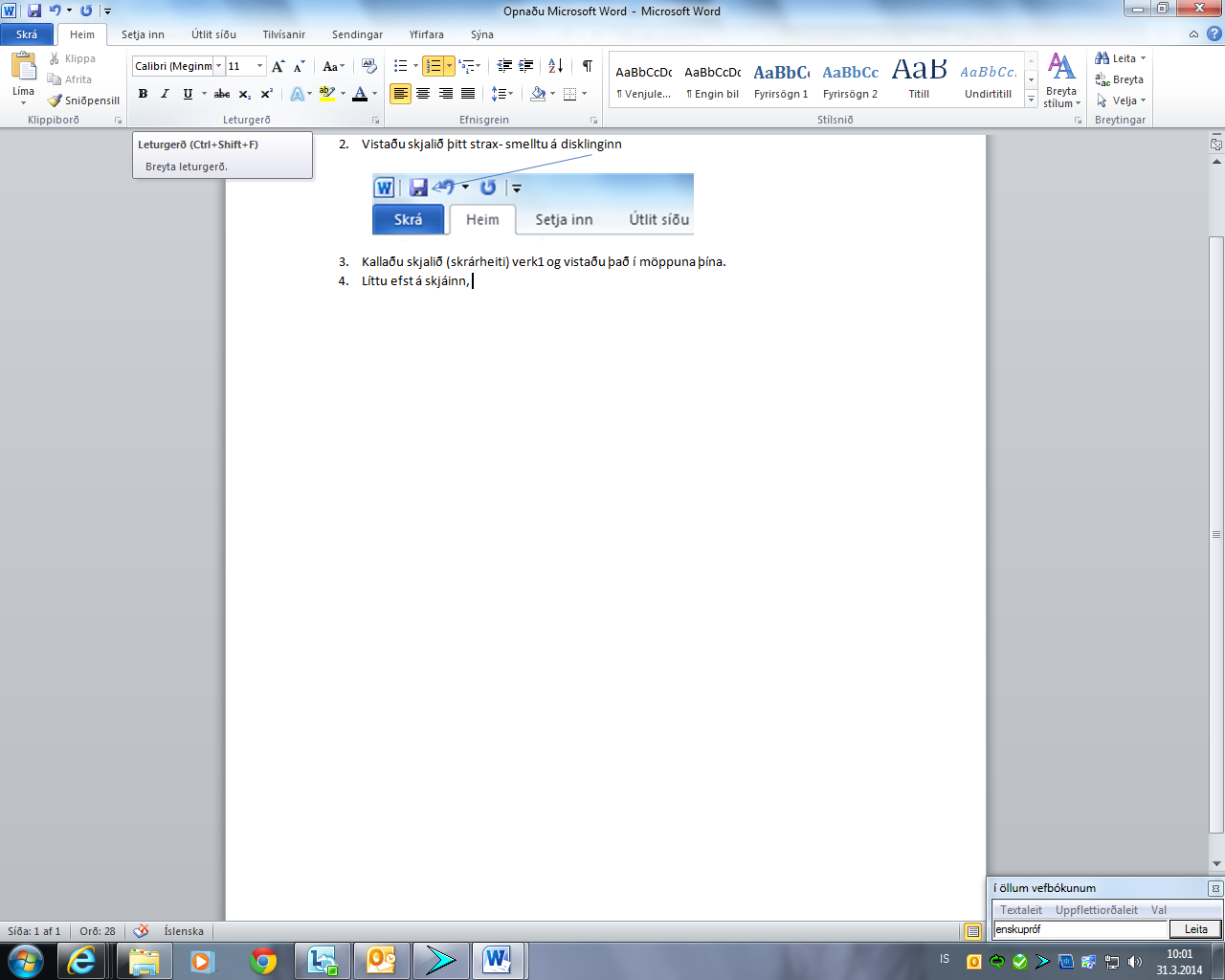 Búðu til afmælisboðskort. Gerðu ramma með því  að smella á örina við ramma  takkann.  Veldu ytri rammalínur  og stækkaðu ramman með því að ýta nokkrum sinnum á Enter.Smelltu á  Setja inn og veldu Word Art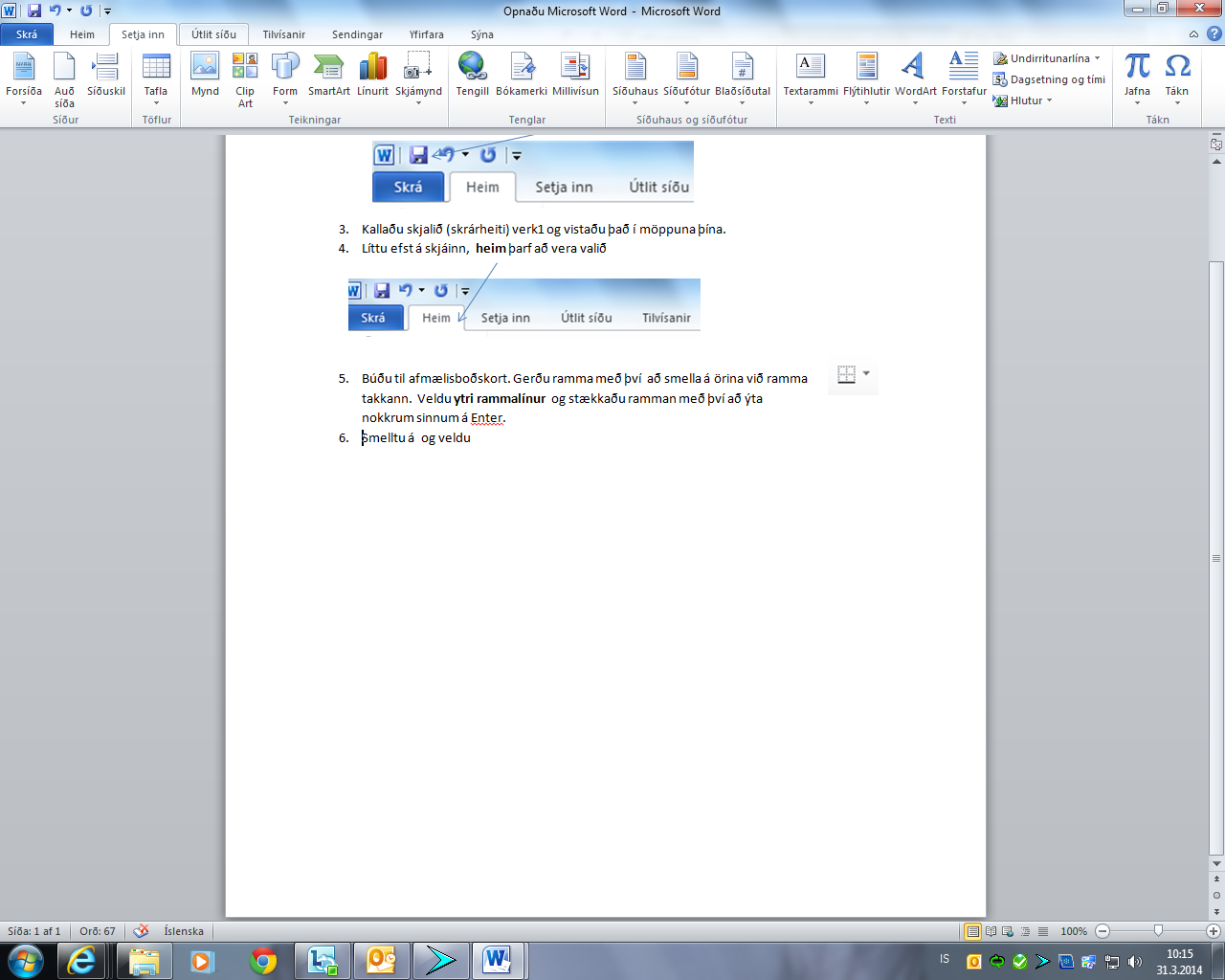 Búðu til afmælisborðskort eins og hér að neðan Athugaðu að nú ert það þú sem átt afmæliAfmæliMá bjóða þér í afmælið mitt? Til ______________________________________Húrra!!!!!!! Ég er að verða 12 ára. Þér er boðið í afmælið mitt föstudaginn 23. maí  klukkan 17.Ég á heima í Stapaseli 100.Láttu mig vita ef þú getur ekki komið í síma 5812345.Hlakka til að sjá þigBestu kveðjur Órækja Snorrasonp.s Það er hattaþema , mættu með flottan hatt og þú getur unnið flottan vinningÞegar þú hefur lokið við boðskortið þá ferðu eftir fyrirmælunum hér fyrir neðanNú þarft þú að vista afmælisboðskortið inn á boxinu þínu (box.com).Farðu inn á box.com og skráðu þig inn. Opnaðu nú íslenskumöppuna þína og smelltu á hnappinn fyrir ofan sem heitir upload. Veldu síðan upload files og finndu nú afmælisboðskortið.Nú er boðskortið  þitt komið inn á box.com, opnaðu boðskortið þitt þar. 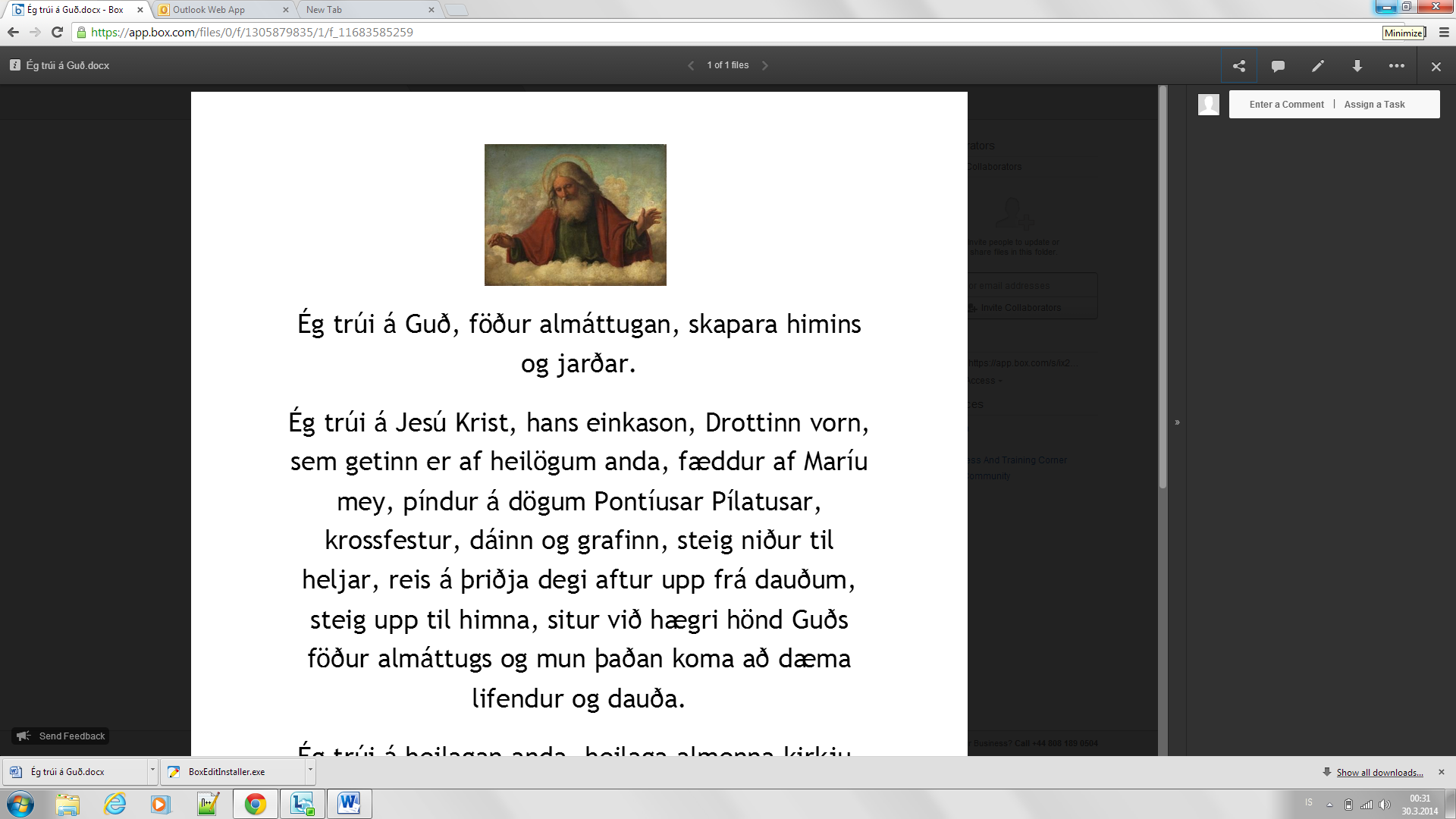 Í hægra horninu sérðu merki sem heitir share ( sjá mynd), smelltu á það og þá opnast gluggi. Smelltu þá á takka sem heitir embed og afritaðu (embed code) slóðina sem birtist neðst.Opnaðu nú bloggið þitt, opnaðu svo nýja færslu og bloggaðu um verkefnið sem  þú varst að vinna.  Smelltu á hnappinn hægra megin, Nota HTML-ham og vistaðu nú þar neðst embed slóðina sem þú varst að afrita.Mundu að vista reglulega bloggfærsluna þínaGangi þér vel